[TITEL PÅ DIN BEGIVENHED]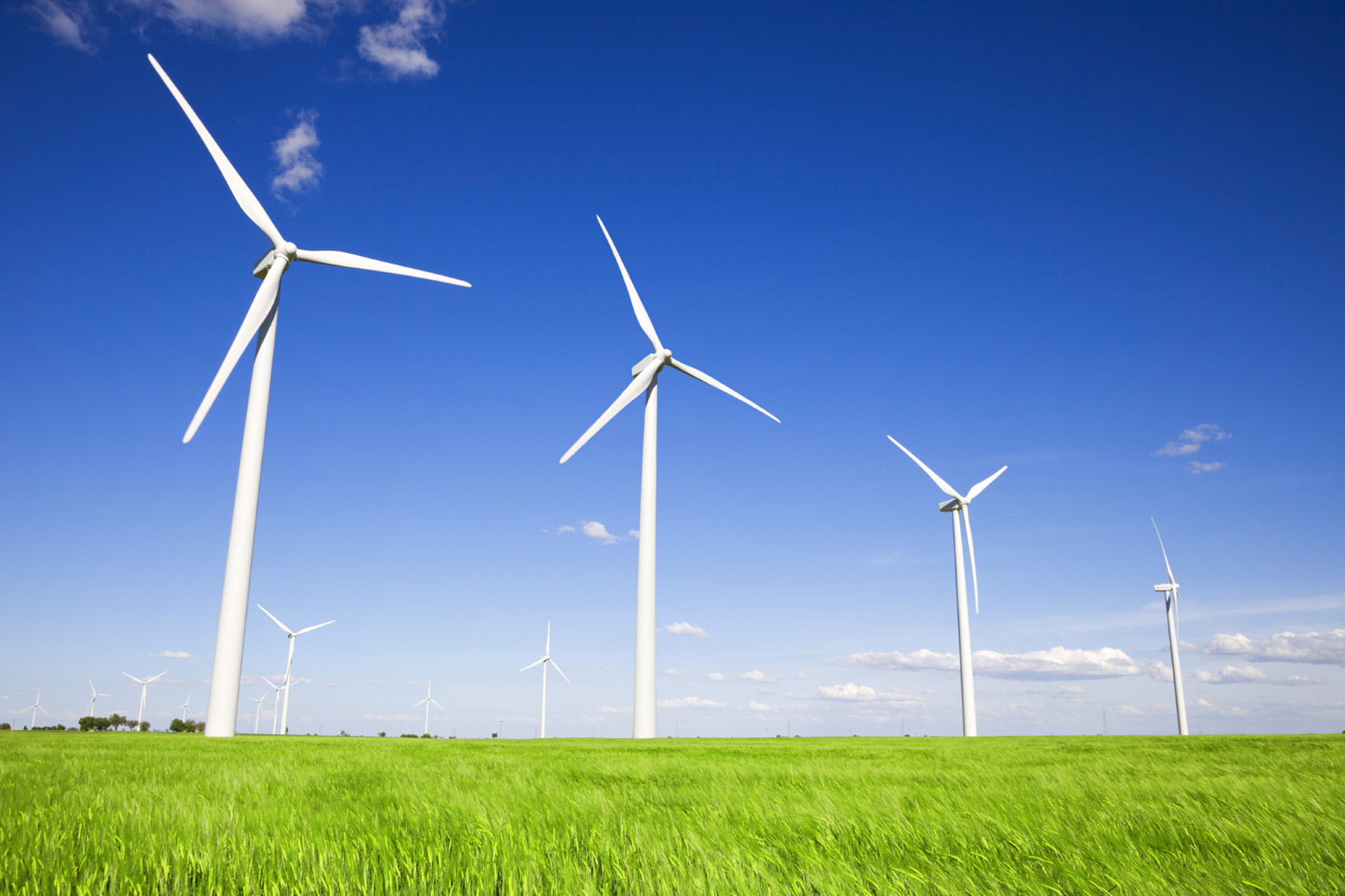 [Begivenhedens undertitel/beskrivelse][For at erstatte en pladsholdertekst (som f.eks. denne) skal du blot markere den og begynde at skrive. (Medtag ikke mellemrum til højre eller venstre for tegnene i markeringen.)][Vil du udskifte billedet, skal du blot slette det og derefter klikke på Billede på fanen Indsæt.][Skal du tilføje tekst? Med et enkelt klik kan du anvende enhver formatering, der vises på denne løbeseddel. Du skal blot klikke på fanen Hjem i gruppen Typografier.][Dato for begivenheden]   [Tidspunkt for begivenheden][Navn på lokalitet], [Adresse], [Postnummer, by][Webadresse], [Mail]